UISP NAZIONALE ATTIVITA’ EQUESTRI APS     Settore di Attività Equestri e Cinofile                                                                                     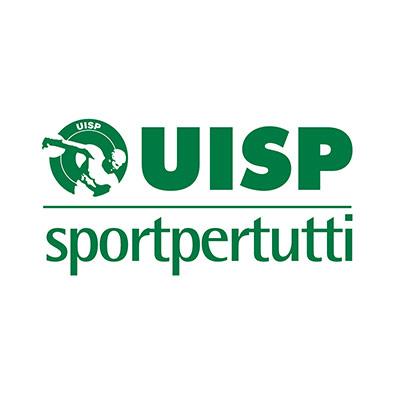 CORSO  DI AGGIORNAMENTO OPERATORE  SPORTIVO ATTIVITA’  EQUESTRI – UISP NAZIONALE VOLTEGGIO LUDICO 12 FEBBRAIO 2023TEAM VOLTEGGIO “I PRATI”- Via Guglielmo Oberdan 11/b – Vigonza PDIl corso ha come obiettivo primario quello di fornire ai partecipanti un aggiornamento tematico teorico pratico relativo al titolo professionalizzante conseguito negli anni passati. L’aggiornamento per Operatori ed Educatori è obbligatorio da regolamento ogni due anni. REQUISITI PER L’ACCESSO AL CORSO:- maggiore età- tessera UISP D anno corrente 2023.CONDIZIONI DI ACCESSO ATTESTATO UISP di Operatore Sportivo alle Attività Equestri. La partecipazione a questo modulo formativo inoltre dà in particolare la possibilità di sanare eventuali lacune di monteore dei corsi operatore già effettuati nell’anno sportivo in corso. SOLO nel qual caso, il costo di aggiormamento al candidato costa 50€. OBIETTIVI E CALENDARIO DEL CORSOOBIETTIVI: Fornire ai partecipanti un approccio agli strumenti e alle tecniche del volteggio ludico, vivendo in situazione il senso di squadra che il volteggio in particolare propone, diverso per disciplina e contesti dai settings che l’equitazione tradizionale propone. Messa in gioco decisa del proprio corpo e della propria energia in un sano contesto pedagogico educativo e atletico diverso dal solito.Incrementare le motivazioni che stimolano ad approfondire il mondo equestre in tutti i suoi aspetti.ARGOMENTI:Momenti di aula e di contesto illustrativo dei principi e buone prassi fondanti il Volteggio;Il fare squadra con il cavallo come differenza pedagogico – dinamica nella relazione;Il potenziale del cavallo finto: esercizi, simboli, gestione delle attività, programmazioni e progressioni possibili;Messe in situazioni pratiche in campo;Domande e risposte, approfondimenti, casistiche, esplorazioni ulteriori. Il costo della giornata di aggiornamento è 100€ E’ possibile partecipare al Corso, in parte o per intero, come uditori al costo di 50€. La partecipazione come uditori non da’ diritto a nessun tipo di aggiornamento. Lo svolgimento dell'intero programma può essere modificato secondo le necessità del  team organizzatore. Il Programma e le date potrebbero subire variazioni per esigenze organizzative.La quota comprende il lavoro del docente e la didattica, momenti di confronto formali ed informali. La quota non comprende spese diverse dal costo del corso come pasti, alloggio e simili.L’intero Corso di Aggiornamento si terrà presso le strutture del TEAM VOLTEGGIO “I PRATI”- Via Guglielmo Oberdan 11/b – Vigonza PDPossibilità di pranzi convenzionati in loco o di consumare pranzo a proprio carico. COME ISCRIVERSI:Iscrizioni: ENTRO L’8 FEBBRAIO 2023 Inoltrare il seguente modulo di iscrizione: https://docs.google.com/forms/d/e/1FAIpQLSdLwPTj-XqlP03wLwruCalHGnB9YVEUjl87xhwj98fggEwQrw/viewform?usp=pp_url&entry.1891545396=+&entry.141166351=+&entry.530033607=+&entry.365817813=+&entry.932077512=+&entry.1851319772=+(copiare e incollare il link sottolineato in blu nel browser google).Versare l’intera quota di iscrizione tramite bonifico e inviare relativa ricevuta a:formazione.equestriecinofile@uisp.it  Bonifico bancario intestato a: UISP Unione Italiana Sport per tuttiIBAN IT 76 N030 6909 6061 0000 0101 662	Causale: Corso AGGIORNAMENTO operatore attività equestri 2023 – I Prati  CONTATTO UNICO E TUTOR:Ileana Guzzi 333 488 06 93Per ulteriori informazioni e delucidazioni sulla Formazione scrivere a:formazione.equestriecinofile@uisp.it 